Je bent in augustus 20.. begonnen met je opleiding en zit nu in het … jaar. Op basis van de aan- en afwezigheidsregistratie hebben wij geconstateerd dat je te veel verzuimt. Van ..   t/m … heb je … lesuren van het totaal aantal lesuren (…%) verzuimd. Bij jou is sprake van:veel ongeoorloofd verzuimveel geoorloofd verzuim.Hiervoor krijg je bij deze een officiële  waarschuwing. Volgens de inspanningsverplichting (art. 4) in de onderwijsovereenkomst (waarvoor je hebt getekend bij inschrijving) ben je verplicht alle lessen en andere onderwijsactiviteiten (zoals BPV-uren) bij te wonen. Als je afwezig bent, dien je je volgens de regels in de schoolgids/studiewijzer/BPV-wijzer ziek of af te melden. Als je regelmatig ongeoorloofd afwezig bent, leidt dat bij ons tot twijfels over de motivatie voor de opleiding. Als je veel geoorloofd afwezig bent, vragen we ons af of je geschikt bent voor het (lichamelijk en geestelijk zware) beroep van verzorgende. Je bent met je studieloopbaanbegeleider en/of studentenbegeleider en/of RMC+-medewerker van de school/de gemeente waar je woont in gesprek geweest over de redenen van je verzuim. Deze afspraken hebben nog niet het gewenste effect. Je hebt aangegeven dat je door wilt gaan met de opleiding om het beroep te leren en dus zal je aanwezigheid moeten verbeteren.  Om je hierbij te ondersteunen, krijg je een leercontract (zie bijlage). Als je je niet houdt aan de afspraken in het leercontract, zetten we de procedure voor verwijdering van de opleiding in gang (art. 16 van de onderwijsovereenkomst). Met vriendelijke groet,J. de Jonge MSc, teammanager opleiding verzorgendeGezondheidszorg en Welzijn Verzorgende-IGGezondheidszorg en Welzijn Verzorgende-IGGezondheidszorg en Welzijn Verzorgende-IGGezondheidszorg en Welzijn Verzorgende-IGLEERCONTRACT VERZUIM LEERCONTRACT VERZUIM LEERCONTRACT VERZUIM LEERCONTRACT VERZUIM Naam studentNaam SLB’erStudentnummerNaam studentbegeleiderNP-mailadresNaam RMC+-medewerkerAanleiding leercontract: Voorkomen verzuim (zie bijgevoegde brief). Verklaring:Bij deze verklaar ik dat ik mij aan de volgende afspraken zal houden. Ik laat daarmee zien dat ik wil en kan voldoen aan de eisen die de opleiding/het beroep aan mij stelt.Afspraken:Je bent volgens rooster aanwezig bij de lessen.Ongeoorloofde afwezigheid komt niet meer voor.Als je je af wilt melden met een geldige verzuimreden (je bent ziek, hebt een belangrijke verplichting), neem je direct contact op met je studieloopbaanbegeleider (persoonlijk, telefonisch of via de mail).  Zij/hij besluit dan over de geldigheid van het verzuim en legt dit vast op het verlofformulier. Uitleg achteraf over de verzuimreden accepteren we niet. Alle betrokkenen krijgen een exemplaar van het leercontract en het wordt bewaard in LBS en je dossier.De SLB’er maakt de afspraken in het leercontract bekend aan jouw docenten en begeleiders.Afspraken tijdpad en consequenties bij niet voldoen aan de afspraken:Over 5 en 10 weken wordt gecheckt of dit leercontract helpt. Dit doen we door een verzuimrapportage uit AAR te halen en door je studieloopbaanbegeleider met jou te bespreken.Als het verzuim niet verbetert, wordt dit (opnieuw) gemeld bij de studentenbegeleider, het RMC en het opleidingsvoortgangsoverleg. Aanhoudend verzuim zal leiden tot:per …………….. moeten stoppen met de opleiding.………………………………………………………………………………………………………………………………………………………………………………………………………………………………………………………………………………………………………………………………
……………………………………………………………………………………………………………………………………………………………… Datum: Handtekeningen voor akkoord:Handtekeningen voor akkoord:Student:Wettelijk vert. bij 18-:SLB’er:Teammanager: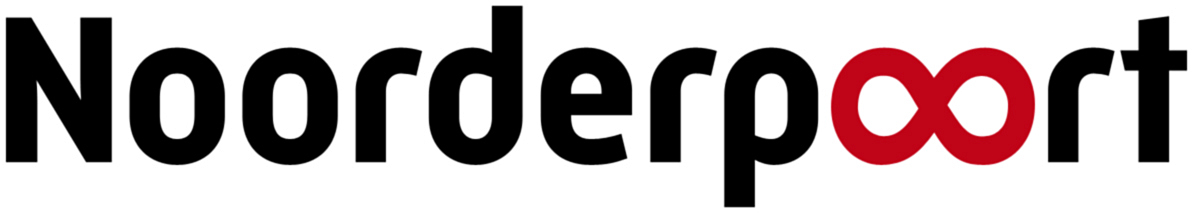 